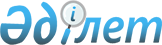 О внесении изменения в постановление акимата Шиелийского района от 5 марта 2020 года № 4 "Об определении мест для размещения агитационных печатных материалов"Постановление акимата Шиелийского района Кызылординской области от 29 октября 2020 года № 126. Зарегистрировано Департаментом юстиции Кызылординской области 29 октября 2020 года № 7764
      В соответствии с пунктом 2 статьи 50 Закона Республики Казахстан от 6 апреля 2016 года "О правовых актах" акимат Шиелийского района ПОСТАНОВЛЯЕТ:
      1. Внести в постановление акимата Шиелийского района от 5 марта 2020 года № 4 "Об определении мест для размещения агитационных печатных материалов" (зарегистрировано в Реестре государственной регистрации нормативных правовых актов за номером 7273, опубликовано 13 марта 2020 года в эталонном контрольном банке нормативных правовых актов Республики Казахстан) следующее изменение:
      в приложении к указанному постановлению строки 12 и 19, изложить в новой редакции:
      2. Настоящее постановление вводится в действие со дня первого официального опубликования.
					© 2012. РГП на ПХВ «Институт законодательства и правовой информации Республики Казахстан» Министерства юстиции Республики Казахстан
				
12
село Буланбай бауы сельского округа Каргалы
улица Бейбитшилик, дом № 20
19
село Турсынбай датка сельского округа Когалы
улица А.Кунанбаева, дом №4
      Т. Мусаханов

       "СОГЛАСОВАНО"

      Шиелийской районной

      избирательной комиссией
